 Юный друг! Хочешь узнать, - чем опасны игры с огнем?-что делать,  чтобы  выжить во время пожара? Тогда -  эта памятка для тебя Если   у  тебя  в руках оказался КОРОБОК СПИЧЕКОтдай его взрослым!Помни:Спички зажигают  только взрослые!  Брошенная  на пол,   непотушенная  спичка – беда! Затуши ее!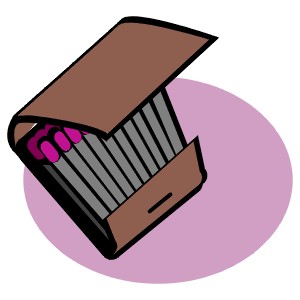 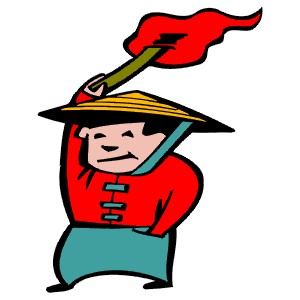 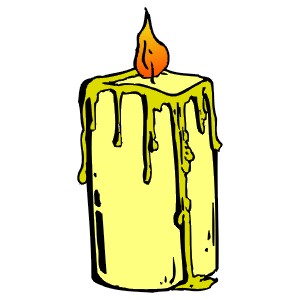 Если во дворе соседскиеребята  ЖГУТ КОСТЕР,  тоСообщи об этом взрослым! Только взрослые   могут разводить костры!Немедленно потуши костер, залив его водой.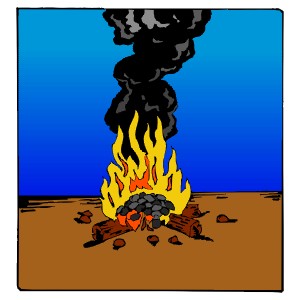 Если,   оставшись один дома  ТЫ- почувствовал  запах  гари, дыма;-  увидел   пламя,ЭТО ЗНАЧИТ, ЧТО  в Твоем  доме  начался  ПОЖАР.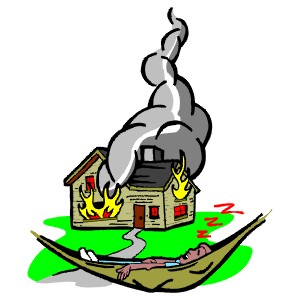   Твои  действия:Успокойся и  вспомни  основные правила поведения при возникновении пожара! Не подвергая себя опасности, подойди  к  телефону  и   набери номер «01»!  Постарайся  покинуть помещение!Закрой дверь в комнату, где  разгорелось пламя;Закрой  нос, рот мокрой тряпкой, через   нее легче дышать.Двигайся   вдоль стены, пригнувшись или ползком (внизу меньше дыма) Убегая от пожара,   предупреди всех о нем.Назад не входи  –  сгоришь по пути! 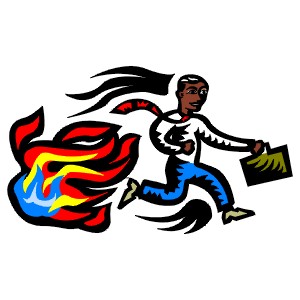 Дорогие  родители,берегите  самое  дорогое:ЖИЗНЬ СВОИХ ДЕТЕЙ!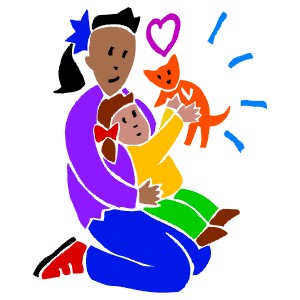 Ваш  ребенок находится в безопасности, ЕСЛИ ОН Не знает слов «Скучно», «Нечего делать»!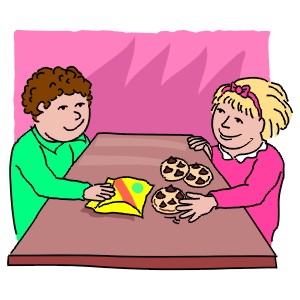 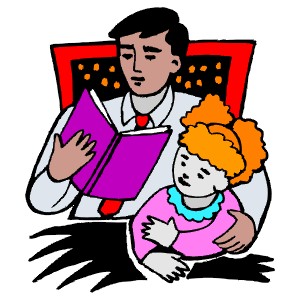 Оставаясь один дома,             умеет осторожно обращаться с огнем и  правильно действовать во время пожараУважаемые  родители!Вы всегда знаете, где  находится и чем занимается Ваш ребенок?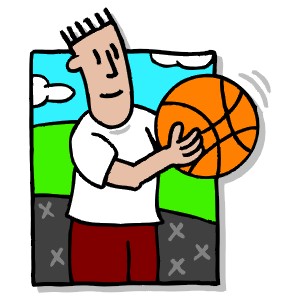 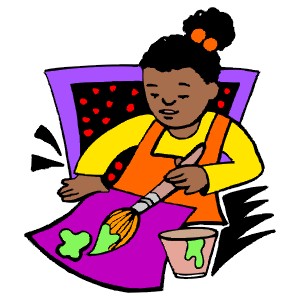 Личным примером учите его соблюдать правила пожарной безопасности?Помните,безопасность детейв Ваших руках!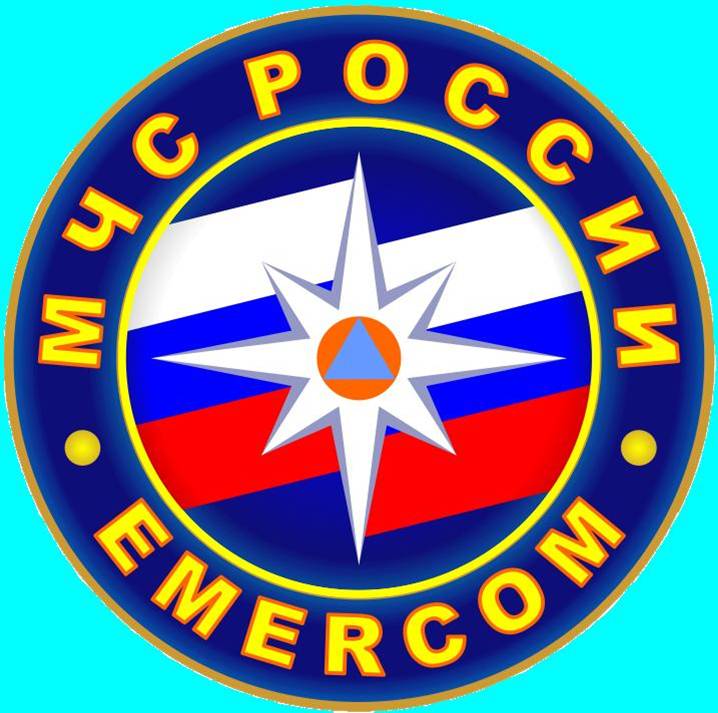 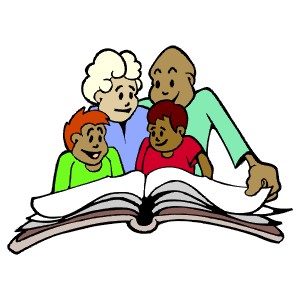 СОВЕТЫродителям и детям!Это ВАЖНО знать каждому!СОВЕТЫродителям и детям!Это ВАЖНО знать каждому!